МИНИСТЕРСТВО ОБРАЗОВАНИЯ И НАУКИ РОССИЙСКОЙ ФЕДЕРАЦИИ ФЕДЕРАЛЬНОЕ ГОСУДАРСТВЕННОЕ БЮДЖЕТНОЕ ОБРАЗОВАТЕЛЬНОЕ УЧРЕЖДЕНИЕ ВЫСШЕГО ОБРАЗОВАНИЯИнститут ПРОКУРАТУРЫ РОССИЙСКОЙ ФЕДЕРАЦИИ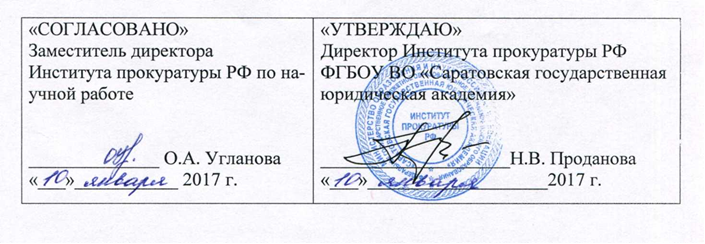 ПОЛОЖЕНИЕо Научном студенческом обществе Института прокуратуры Российской ФедерацииФГБОУ ВО «Саратовская государственная юридическая академия»Саратов 20171.	Общие положения1.1. Научное студенческое общество Института прокуратуры РФ Федерального государственного бюджетного образовательного учреждения высшего образования «Саратовская государственная юридическая академия» (далее – НСО ИП РФ) является постоянно действующей организацией студенческого самоуправления и представляет собой добровольное объединение представителей научной молодежи института.1.2. НСО ИП РФ руководствуется в своей научно-организационной, научно-исследовательской и иной деятельности Федеральным законом «Об образовании», Федеральным законом «О высшем и послевузовском профессиональном образовании», Уставом Саратовской государственной юридической академией, Положением «О научном студенческом обществе ФГБОУ ВО «Саратовская государственная юридическая академия», отдельными локальными Положениями об организации и проведении научных мероприятий и настоящим Положением.1.3. Деятельность в НСО ИП РФ осуществляется открыто, на основе принципов добровольности, самоуправления, равноправия, открытого характера, взаимного уважения и культуры научного общества студентов.1.4. Члены НСО ИП РФ в своей деятельности учитывают и следуют планам научно-исследовательской деятельности института и Юридической академии.2. Цель и задачи деятельности НСО ИП РФ	2.1. Целью деятельности НСО ИП РФ является развитие юридической науки в рамках Института прокуратуры путем создания условий для всестороннего и наиболее полного развития и реализации творческого и научного потенциала студентов, повышение исследовательской активности студентов, углубленное развитие профессиональных качеств студентов, привлечение студентов к участию в научных мероприятиях различных уровней, а также осуществление помощи директорату Института при организации образовательных проектов.	2.2. Для достижения вышеуказанной цели, НСО ИП РФ реализует следующие задачи:– пропаганда и популяризация научной деятельности среди студентов Института прокуратуры РФ;– диагностика и развитие научного потенциала студентов;– формирование мотивации у студентов к более углубленному и творческому освоению учебного материала через участие в исследовательской работе;– развитие у обучающихся профессиональных компетенций, связанных с научно-исследовательской деятельностью;– обучение навыкам научно-исследовательской работы с использованием различных научных источников, исследовательских подходов и методов;– оказание помощи студентам при подготовке к участию в научных конференциях и конкурсах студенческих научных работ, в получении научных грантов;– оповещение студентов о проведении различных научных мероприятий и о возможности участия в них;– развитие межвузовской коммуникации с иными высшими учебными заведениями;–  содействие повышению престижа Академии;– участие в работе по формированию кадрового потенциала Академии. 3. Членство в НСО ИП РФ	3.1. Членами НСО ИП РФ являются студенты бакалавриата и специалитета Института Прокуратуры РФ Саратовской государственной юридической академией, принимающие активное участие в научной жизни ВУЗа или желающие принимать такое участие.	3.2. Студент, желающий стать членом НСО ИП РФ, заявляет Председателю НСО ИП РФ о своем намерении в устной форме. Председатель НСО ИП РФ рассматривает устное заявление и зачисляет студента кандидатом в члены НСО ИП РФ.3.3. Кандидат в члены НСО ИП РФ активно принимает участие в научной жизни Академии.3.4. Кандидат в члены НСО ИП РФ становится Членом НСО ИП РФ  по результатам личных научных достижений, вкладу в научную жизнь НСО ИП РФ и с учетом места, занимаемого в рейтинге студентов «Лучший в науке», путем обсуждения вопроса о наделении его вышеуказанным статусом на общем собрании Членов НСО ИП РФ.	3.4. Прекращение членства в НСО ИП РФ возможно по собственному желанию путем представления заявления Председателю НСО ИП РФ о подобном намерении, а также при совершении проступка, не соответствующего морально-этическим нормам студента Академии.	3.6. Заместитель Директора ИП РФ по научной работе имеет право участвовать в работе по формированию кадрового состава и структуры Общества.4. Организационная структура и порядок формирования НСО ИП РФ	4.1. Председатель НСО ИП РФ является руководителем НСО Института. Председатель НСО ИП РФ избирается членами НСО ИП РФ на заключительном собрании в текущем учебном году простым большинством голосов сроком на один учебный год (два учебных семестра).4.2. Кандидаты на должность Председателя НСО ИП РФ заявляют о своем желании участвовать в выборах не менее чем за 1 месяц до даты проведения отчетно-выборного голосования. Свои заявки кандидаты передают заместителю директора ИП РФ по научной работе.4.3. Руководящим органом НСО ИП РФ является Координационный совет. Координационный совет состоит из Председателя НСО ИП РФ, заместителя Председателя по внутриорганизационной работе, заместителя Председателя по внешним связям и международному сотрудничеству, заместителя Председателя по работе с первокурсниками, руководителя информационного отдела НСО ИП РФ и его заместителя, пресс-секретаря и  Председателей курсов НСО ИП РФ.	4.4. Члены руководящего органа, Координационного совета НСО ИП РФ назначаются Председателем НСО ИП РФ из числа членов Научного студенческого общества Института прокуратуры РФ сроком на один учебный год (два учебных семестра), с учетом рекомендаций заместителя директора ИП РФ по научной работе.	4.5. Решение текущих организационных вопросов принимается Координационным советом во главе с Председателем НСО ИП РФ при кворуме не менее 2/3 от общего числа членов Координационного совета. Решения принимаются простым большинством голосов. 4.6. Координационный совет собирается не реже двух раз в месяц, за исключением периода зимних и летних каникул.4.7. Работу Координационного совета НСО ИП РФ курирует заместитель директора института по научной работе, который уполномочен участвовать в обсуждениях с правом на совещательный голос по вопросам, рассматриваемым на собраниях Координационного совета.5. Права и обязанности членов НСО ИП РФ5.1. Членом НСО ИП РФ может стать любой студент Института прокуратуры РФ Саратовской государственной юридической академии, проявляющий интерес к научно-исследовательской работе.5.2. Члены НСО ИП РФ имеют право: получать информацию о деятельности НСО ИП РФ; свободно обсуждать вопросы деятельности НСО ИП РФ на собраниях;избирать и быть избранными в руководящие органы НСО ИП РФ; участвовать в научно-исследовательской и научно-практической деятельности различных уровней;выдвигаться для участия в научных конкурсах и конкурсах на получение именных стипендий.5.3. Члены НСО ИП РФ обязаны: соблюдать настоящее Положение; выполнять решения руководящих органов НСО ИП РФ; участвовать в научной жизни НСО ИП РФ;участвовать в координации мероприятий, организованных Директором Института прокуратуры РФ, заместителем директора ИП РФ по научной работе.6. Должностные инструкции членов руководящего органа - Координационного совета НСО ИП РФ6.1. Председатель НСО ИП РФ:6.1.1. Определяет направления развития НСО ИП РФ, ставит задачи на учебный год, подготавливает подробный отчет о результатах деятельности; 6.1.2. Руководит деятельностью НСО ИП РФ;6.1.3. Осуществляет общий контроль над деятельностью заместителей, председателей НСО ИП РФ по курсам, руководителей отделов и пресс-секретаря;6.1.4. Составляет общие планы и отчеты о научно-исследовательской деятельности студентов института;6.1.5. Подготавливает отчет о результатах проведенной работы, утвержденной заместителем Директора ИП РФ по научной работе.6.2. Заместитель Председателя по внутриорганизационной работе:6.2.1. Разрабатывает и представляет Председателю НСО ИП РФ план  внутриорганизационной работы на учебный год;6.2.2. Организовывает научные мероприятия, проводимые НСО ИП РФ;6.2.3. Распределяет задачи между Председателями курсов и членами НСО ИП РФ по проведению мероприятий;6.2.4. Регламентирует и координирует работу внутри НСО ИП РФ. 6.3. Заместитель Председателя НСО ИП РФ по внешним связям и международному сотрудничеству:6.3.1. Разрабатывает и представляет Председателю НСО ИП РФ план  работы на учебный год;6.3.2. Взаимодействует с учебными заведениями – партнерами по вопросам научно-исследовательской деятельности;6.3.3. Устанавливает сотрудничество с иными учебными заведениями;6.3.4. Привлекает к участию в научных мероприятиях НСО ИП РФ студентов г. Саратова, а также студентов из других городов России и зарубежных учебных заведений;6.3.5. Доводит до сведения студентов ИП РФ возможности обучения по обмену студентов и получения международных грантов.6.4. Заместитель Председателя по работе с первокурсниками:6.4.1. Разрабатывает и представляет Председателю НСО ИП РФ план  работы с первокурсниками на учебный год;6.4.2. Участвует в разработке агитационной компании НСО ИП РФ;6.4.3. Привлекает студентов 1 курса ИП РФ  в НСО Института;6.4.3. Проводит первокурсникам различные мероприятия и тренинги для их адаптации к обучению в высшем учебном заведении;6.4.4. Способствует раскрытию и развитию научно-исследовательского и организаторского потенциала студентов 1 курса;6.4.6. Прививает первокурсникам навыки научно-исследовательской работы и ораторского мастерства.6.5. Руководитель информационного отдела НСО ИП РФ и его заместитель:6.5.1. Осуществляет подготовку и написание статей о деятельности НСО ИП РФ и о результатах научно-исследовательской деятельности студентов Института, подготавливает материалы инфографики о проделанной работе;6.5.2. Присутствует на каждом мероприятии, проводимом НСО ИП РФ, и осуществляет их фото- и видеосъемку;6.5.3. Систематически обновляет информацию о внутренних и внешних научных мероприятиях на сайте Института прокуратуры РФ и  стенде НСО ИП РФ;6.5.4. Распространяет информацию о деятельности НСО ИП РФ в различных источниках, в том числе и в социальных сетях;6.5.4. Участвует в подготовке агитационной компании НСО ИП РФ;6.5.5. Выполняет творческие поручения Председателя НСО ИП РФ.6.6. Пресс-секретарь:6.6.1. Заведует документацией НСО ИП РФ;6.6.2. Информирует членов НСО ИП РФ о проведении собраний;6.6.3. Проводит сбор отчетов и протоколов Председателей курсов о проведении научных мероприятий НСО ИП РФ;6.6.4. Подготавливает общие отчеты о деятельности НСО ИП РФ на основе данных, предоставленных Председателями курсов;6.6.5. Составляет протоколы общих собраний НСО ИП РФ, а также заседаний Координационного совета НСО ИП РФ.6.7. Председатель курса НСО ИП РФ:6.7.1. Разрабатывает и представляет Председателю НСО ИП РФ план  работы со студентами курса на учебный год;6.7.2. Своевременно информирует студентов курса и членов НСО ИП РФ о научных  мероприятиях, проводимых на данном курсе;6.7.3. Проводит собрания НСО ИП РФ по курсу;6.7.4. Составляет ежемесячные планы и отчеты о проведении научных мероприятий.7. ОтветственностьВсе члены НСО ИП РФ несут персональную ответственность за ненадлежащее исполнение или неисполнение своих должностных обязанностей, предусмотренных настоящим Положением.8. Заключительные положения8.1. Настоящее Положение  вступает в силу с момента утверждения директором Института прокуратуры РФ ФГБОУ ВО «Саратовская государственная юридическая академия»;8.2. Изменения и дополнения в настоящее Положение принимаются большинством голосов членов НСО ИП РФ, при равенстве голосов – голос Председателя НСО ИП РФ является решающим;8.3. В десятидневный срок члены НСО ИП РФ должны быть ознакомлены с содержанием настоящего Положения.